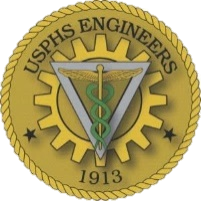 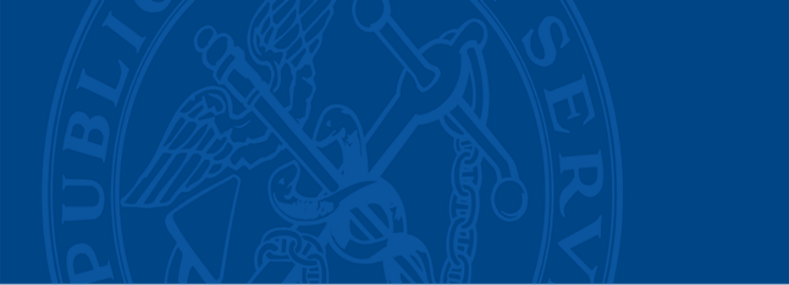 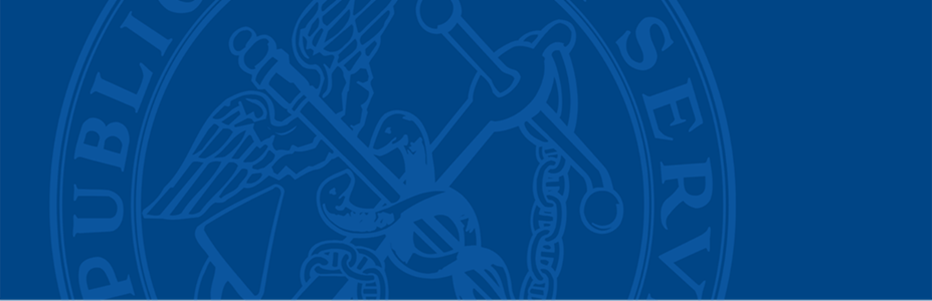 Engineer Professional Advisory Committee (EPAC) 	EPAC General Meeting MinutesJune 11th, 2020Welcome/Call to Order (EPAC Chair, CDR Samantha Spindel)Meeting called to order at 1500 ESTRoll Call (Executive Secretary, LCDR Michael Simpson)Officers or Alternate emailed LCDR Simpson to confirm attendanceChief Professional Officer (CPO) Remarks/Update (RADM Edward Dieser)As officers we are fortunate to work in public health in that we strive to raise whole communities and raise all people.  The events of this year have raised the national level of awareness and concern.  We all should hope and work to achieve real change as an outcome of recent events.SAME Virtual Joint Engineer Training Conference Re-CapThe Surgeon General gave Closing Remarks.  We owe the ASH and the SG a great debt of gratitude for their personal sustained support of our events and dedication to engineers.JETC trainings are available online if you were unable attend the virtual event.Response support to Navajo Nation Sadly, the Navajo Nation has one of the highest rates of morbidity and mortality – many health experts believe that may be due to lack of running water.  Thankfully a team of engineers from IHS and EHOs from CDC are deployed to help resolve this issue.May be additional deployment opportunities in the future to support this response effort.SAME Health Engineering Task Force UpdateWorking with partners from all Service and the VA to establish a health engineering focus within SAME to enhance opportunities for training, networking, and collaboration with federal partners, industry and academia.SAME is actively supporting this initiative, and we thank them.Chief Engineer Townhall and Virtual Category DayWill occur next week, June 19. Announcement to come shortlyUpdates: Leave, Readiness, MOU, Practice HoursDue to legal requirements maximum leave to carry over is 60 days as of Oct 1, 2020Expect another extension for readiness but only for APFT and PHU; not for licensure or vaccinations.MOU with Army Corps of Engineers is still in progress – we are continually looking for additional opportunities for diverse , impactful, and developmental assignments for our officersNo practice hours for those other than a clinical role and/or receiving Special PayCOSTEP applications are open until September 30, 2020 for Summer 2021EPAC Chair Remarks (EPAC Chair, CDR Samantha Spindel)We’ve got a very full agenda this monthIn addition to the monthly reports, Rules and Public Health Engineering Practice have more detailed information to shareThanks to all subcommittees who have already submitted their mid-year reports. Looking forward to reviewing this material and working together to tackle any challenges regarding the remaining deliverables each subcommittee is aiming to achieveVoting Members: Please provide input on Engineer Category Benchmarks to me by 21 June 2020Awards Subcommittee Discussion (CDR John Kathol, Chair)  Awards Review Board (February Cycle-Villforth, Lynch, Burgess, ELIT, SAME Awards)RADM Dieser has completed his review of CPO Awards.  Pending Awardees were sent to OSG for review and the results are still pending.  Award Notification by CPO Pending.SAME Awards have not been awarded yet.  SAME Awards may be presented at a future SAME event.Strategic Initiatives Team (Lead: LCDR Travis Sorum – travis.sorum@ihs.gov) Internal meeting was held last month reviewing initial research on the best approach to update the EOY, EROY, and Michael’s Award Nomination Forms.  Team proposes a review of the best three alternatives for the EOY award and will be reviewing recommended changes to the forms this coming month with EPAC Leadership and the CPO.Goal is to update EOY, EROY and Michaels award before October cycle.SOP Initiative (Lead:  LCDR Abbas Bandukwala – Abbas.Bandukwala@fda.hhs.gov) Internal review of the SOP began last month with the first-level comments being provided to the team.  SOP will be streamlined and simplified with references to key supporting tools (Award Forms, Rubric, etc.)  Goal is to update and adopt new SOP by November/December 2020.Career Development Subcommittee Discussion (CDR Eric Hanssen, Vice Chair)  Monthly conference calls are postponed. Majority of the Team Leads and volunteers are responding to the pandemicEPAC Promotion Q&A Forum (Lead: LCDR David Dar – David.Dar@fda.hhs.gov) Approved by CPO to solicit questions from the Category and have them answered by O-6s in the August All-Hands callCurrently working with Recruitment & Retention SubcommitteeCDS Webpage (Lead: LT Adam Cooke – Adam.Cooke@fda.hhs.gov) Leadership Courses on Management Concepts on CDS websitePayment is required, classes offered in June and JulyBiomedical Initiative (Lead: LCDR Thomas Peter – Thomas.Peter@fda.hhs.gov) Sent out to voting members and compiling feedback (Team Lead is Deployed)  Honor the late CAPT (ret) Gladys Rodriguez  (Lead: Chair) Will send out to voting members for feedback this monthMentoring Program (Lead: Vice Chair)Mid-year check-in with active participants and requesting mid-year reporting this monthOnline Engineering Masters Programs Survey (Lead: LCDR Tyrrell Lang – Tyrrell.Lang@ihs.gov) Survey for the category is complete, reviewed and ready to send outEvents Subcommittee Discussion (LCDR Michael Gifford, Vice Chair)  SAME – JETC (Lead: LCDR Jessica Sharpe – jessica_sharpe@nps.gov and CDR Steven Sauer - Steve.Sauer@ihs.gov) 2,000+, USPHS front & center. Appreciate CDR Sauer & LCDR Sharpe’s efforts!2021 Lead: CDR Benjamin MarnellCOF Symposium “Category Day” (Lead: LCDR Fred Kelly – fred.kelly@nih.gov) Delivered via Webex Event platform, 3 CEUs, agenda/flyer to be distributed.Please register BEFORE event for ease of accessSubmit Town Hall questions to derrick.buck@ihs.gov or michael_Gifford@nps.gov. Co-Lead: LCDR Matthew Palo, Chair-on-Deck: LCDR Michael Gifford.AMSUS Annual Meeting (Lead: LCDR Michael Simpson – michael.simpson@fda.hhs.gov) Gaylord Nation Resort and Convention Center, MD, Dec. 6-10, 2020Lecture abstracts extended and now due July 17th and Poster abstracts due August 3rd. However, they need to be submitted to USPHS HQ for approval prior to AMSUSSix topics can be found at https://www.amsus.org/events/call-for-abstracts-2/ with Public Health being the most relatable for EngineersPublic Health–These presentations should be focused on collaborative, population-based, trans-national health promotion. These presentations may discuss health concerns that cross country borders and may include coordination of care, prevention of illnesses, and treatment to sustain health as well as training of medical forces or leading during a changing healthcare landscape.AMSUS needs 5-6 volunteers for abstracts and awards subcommittees; please email either LCDRs Pinder (evette.d.pinder.mil@mail.mil) or Jangchup (tenzin.jangchup@fda.hhs.gov). Please respond by May 15, 2020. Would be a great opportunity to showcase the Engineer category and have our presence knownCo-Leads: LCDR Michael Tollon, LCDR Hanniebey WiyorE-Week (Lead: TBD) Location will be at NPS HQ in Washington DC in February 2021Continuing to work on the detailsInformation Subcommittee Discussion (CAPT Joshua Simms, Chair)  Content Management (Lead: CDR Jim Kohler – Kohler.James@epa.gov)Website is up-to-date on requestsPlease check your subcommittee webpage and email us to let us know if it is up-to-date or notSubmit update requests to EPAC-POSTINGS@LIST.NIH.GOV No new Anonymous Feedback submissions since previous meetingNewsletter (Lead: CDR Jason Peterson – Jason.Peterson@cms.hhs.gov) Spring Newsletter also available on EPAC website at https://dcp.psc.gov/OSG/engineer/documents/EPAC_Newsletter_Spring_2020.pdf Combined Category Newsletter on hold until further noticeFall Newsletter Announcement will be sent out in next Engineers AnnouncementsDeadline end of August to have it distributed by end of OctoberPublic Health Engineering Practice Subcommittee Discussion (CDR Leo Gumapas, Chair)Overall AdministrationCompleted 2020 Mid-Year EPAC ReportAccess to Engineering Standards Workgroup (Lead: CDR Hugo Gonzalez –  Hugo.Gonzalez@ihs.gov)Presentation following Subcommittee ReportsDeployer and OPDIV Skill and Needs Workgroup (Lead: LCDR Michael Wandersee – michael_wandersee@fws.gov )Collaborating with Career Development and Readiness Subcommittee to develop a prototype by October EPAC MeetingSkills Function can serve as another attribute for Mentor-Mentee matchupsDeveloping a database and standard operating procedureNeed at least one volunteer to assist until December 31, 2020Publication Review (Lead: Chair and Vice Chair) Check out May/June 2020 Issue of The Military Engineer - https://online.fliphtml5.com/fedq/afvi/#p=72 If you  need assistance with peer reviewed or non-peer reviewed article, then PHEP/Publication Review Work Group is happy to helpEmail CDR Leo Gumapas – leoangelo.Gumapas@nih.gov and CDR James Coburn - james.coburn@fda.hhs.gov for article to be reviewedReviews are to be completed within 14 calendar daysCDR Hirst drafted guidelines for creating articlesReadiness Subcommittee Discussion (CDR Sean Bush, Chair)  Deployment Readiness Support (Lead: TBD)Transition of Project LeadSurvey questions finalized for Readiness SurveyDeveloping solutions to have engineering officers maintain basic readinessSent to EPAC Leadership for review and will send out to EPAC voting members for additional feedback soonReadiness Training and Education (Lead: CDR Shane Deckert – shane.deckert@ihs.gov) Health Facility Assessment trainingsCollaboration work on training list and collaborating with PHEPCollaboration w/ Events Subcommittee to coordinate pre-conference training for 2021 SymposiumDeveloping initiative – Leadership Training for DeploymentsInformation Management (Lead: CDR Tara Bizjak - Tara.Gooen@fda.hhs.gov)Plan to distribute via the Chief Engineer’s Newsletter.Recruitment and Retention Subcommittee Discussion (LCDR Praveen KC, Chair)  Meetings once every two months – last occurred on March 26th Connectors Program (Lead: LCDR Praveen KC - kc.praveen@epa.gov)Looking for new lead for Connectors SubgroupOne more engineer applicant( civil service transfer) has been recommended by CCHQ to proceed with application. Another request to connect with USPHS Engineers via Facebook groups (someone determining best route of Scientist or Engineer category)Tracking (informally) two candidate to get familiar with new application process. Provided information on USPHS application process and Engineer Category 11 potential applicant.COSTEPs (Lead: LCDR Praveen KC - kc.praveen@epa.gov)Flyer for Junior COSTEP distributed. Open window: June 1 – September 30.Reached out to engineer officers in each of the 12 IHS Areas to gather information on what recruitment efforts they have made and encourage them to actively recruit for COSTEP and permanent officers. Shared recruitment materials with Officers interested in attending recruitment events.Engineering Category Recruitment Presentation (Lead: LCDR Praveen KC - kc.praveen@epa.gov)Communications Subgroup has been tasked to develop a recruitment presentation by EPAC. The team is reviewing existing material to incorporate into the presentation as well as vetting a survey to obtain more information about PHS engineers. Currently in development working with CDR Wendy Chung (Informations SC) and will work with Readiness for deployment role information or potentially send out a survey.Rules Subcommittee Discussion (CDR Deb Cox, Chair)  Voting Member Selection (Lead: CDR Deb Cox – Cox.Deborah@epa.gov) 2020 EPAC Application to serve as a Voting Member January 2021 – December 2023 is available NOW!Applications due 06/30/2020.Seeking 6-7 Motivated Applicants.Great leadership and networking opportunity!Need CV Cover Page, Supervisor’s signature and answers to two questions, see document below for more info (also located on EPAC main page and Rules Subcommittee page)EPAC Bylaws (Lead: CDR Deb Cox – Cox.Deborah@epa.gov) CDR Greg Ault & LCDR Gary Riley assisted CDR Cox with updates presentation:Votes from EPAC Voting Members are due COB Friday, June 19, 2020Strategic Planning for Engineering Subcommittee Discussion (CAPT David Harvey, Chair)  Nothing substantive to report this month General Discussion/Questions  A link to the virtual category day will be sent to the list serv shortlyCommissioned Corps Women’s Issues Advisory Board Update (CAPT Varsha Savalia)  Liaison and Alternate currently deployed, will provide update upon returnCommissioned Officer’s Association Update (CDR Nikhil Thakur)  CDR Thakur has made the difficult decision to resign from position as COA Liaison and have CDR Bradley Cunningham (Bradley.Cunningham@fda.hhs.gov) finish his term through June 2021 Always believed “If you can’t get the action done make way for someone that can“The first ever Commissioned Officers Association "All Hands" Virtual Town Hall! SAVE THE DATE for MONDAY, JUNE 15th at 8 PM Eastern time (5 PM Pacific time).Register in advance for this meeting at https://zoom.us/meeting/register/tJwudeqhpj4sHN3EuyeFOpoV5vu41m_GOzMO We will be introducing our new Executive Director, CAPT (ret.) Jacqueline Rychnovsky, you will hear from your COA and COF leadership, and have a chance to see your fellow COA colleagues from around the country!Please send questions to: coamembership@coausphs.org by midnight, June 12th for consideration, and put “Attn: Town Hall’ in the subject line. Junior Officers Advisory Group Update (LT Colin Tack)  Virtual JOAG Meet & Greet Event on Sunday, June 28th 1300 – 1400 HST via Zoom in Honolulu, HIOfficers outside the area are welcome to registerNext Journeyman Speaker Series will tentatively occur Friday, July 10th – CDR William Bird presenting on OfficershipAll past JSS presentations are available on max.gov: https://community.max.gov/pages/viewpage.action?pageId=945456386JOAG 2020 – 2024 Strategic Plan Survey has closedQuestion posed to JOAG EC whether results can be shared with EPACNext JOAG General Meeting is Friday, June 12th, 1300 – 1400 EDT Society of American Military Engineers Update (CDR Steve Sauer) – update not provided during callVirtual JETC occurred May 27-29: https://www.samejetc.org/  SG is a keynote speaker along with Mike Rowe and Gen McChrystal 35 PDH’s STILL are available for only $30 You have the ability to listen and earn PDH’s at a later date, not just during the live events.  FAQ https://www.samejetc.org/virtual_faq.cfm Service Awards (Green, Hollis and Cummings) are planned to be awarded in person at a later dateLikely in November at the Small Business ConferenceAll Summer Camps most likely cancelledSo far cancelled 4 of 5 with Marines in Camp LejeuneClosing Remarks and Adjourn (CDR Samantha Spindel)Voting Member Application Deadline is June 30thVoting Members – consider applying for EPAC Chair-ElectPlease submit COVID-19 narratives to epacreadiness@gmail.com!Please join us for Virtual Category Day on Friday, June 19th!Voting Members: Please provide input on Engineer Category Benchmarks to me by June 21st Thank you to all who have deployed!Next EPAC Meeting2nd Thursday of the MonthJuly 9th, 20191500 – 1600 ESTWebex: Start the meeting* *Click on URL and have system call you. OR Call InCall-In Number: 210-795-0506Meeting Access Code: 904 995 269APPENDIX A2020 EPAC VOTING MEMBER FULL ROSTER*Clicking on the Voting Member name will open their email addressSubcommitteeNameAlternateAttendance(Yes, No, Excused, Alternate)EPAC ChairCDR Samantha SpindelLCDR Michael SimpsonYesExecutive SecretaryLCDR Michael SimpsonLT Timothy MartinYesChief Engineer RADM Edward DieserN/AYesAwardsCDR John KatholCDR Michael TermontYesAwardsCDR Matthew MergenthalerLCDR Travis SorumYesCareer DevelopmentLCDR Omobogie AmadasuLCDR Joshua SimsYesCareer DevelopmentCDR Eric HanssenCDR Leo GumapasYesEventsLCDR Derrick BuckLT Timothy MartinYesEventsLCDR Michael GiffordCDR Jeremy "Bret" NickelsYes InformationCAPT Josh SimmsLT Drew KatherineYesInformationLCDR Garrett ChunLT Adam RamosYesPublic Health Engineering PracticeCDR Leo GumapasCDR Andrew YangYesPublic Health Engineering PracticeCDR James CoburnLCDR Hanniebey Wiyor AlternateReadinessCDR Frank ChuaCDR Shane DeckertAlternateReadinessCDR Sean BushCDR Mark HenchYesRecruitment and RetentionLCDR Praveen KCCDR William FraserYesRecruitment and RetentionLCDR Fred KellyLCDR Kenneth ChenYesRulesCDR Deb CoxCDR Stacey YonceYesRulesLCDR Matt PaloLT Christian ParraYesStrategic Planning for EngineeringCAPT David HarveyLT Melissa De VeraYesStrategic Planning for EngineeringCDR Sam RussellCDR David GwisdallaYes* When a member is not available, the Alternate can serve as the voting proxy.  **See Appendix A for more information about each member, including hyperlinks to email addresses* When a member is not available, the Alternate can serve as the voting proxy.  **See Appendix A for more information about each member, including hyperlinks to email addresses* When a member is not available, the Alternate can serve as the voting proxy.  **See Appendix A for more information about each member, including hyperlinks to email addresses* When a member is not available, the Alternate can serve as the voting proxy.  **See Appendix A for more information about each member, including hyperlinks to email addressesEPAC LiaisonsEPAC LiaisonsEPAC LiaisonsEPAC LiaisonsCCWIABCAPT Varsha SavaliaCDR Theresa GrantExcusedCOACDR Nikhil ThakurCDR Brad CunninghamYesJOAGLT Colin TackLT Jaison EapenYesSAMECDR Steve SauerNoChief EngineerChief EngineerChief EngineerChief EngineerChief EngineerChief EngineerTermNameRankAgencyEPAC RoleLocation2018-2021Dieser, EdwardRADMCDCEx-OfficioAtlanta, GAEPAC Voting MembersEPAC Voting MembersEPAC Voting MembersEPAC Voting MembersEPAC Voting MembersEPAC Voting MembersTermNameRankAgencyEPAC RoleLocation2018-2020Spindel, SamanthaCDRFDAEPAC ChairBeltsville, MD2018-2020Buck, DerrickLCDRIHSEvents, ChairTempe, AZ2018-2020Simms, JoshuaCAPTFDAInformation, ChairSilver Spring, MD2018-2020Harvey, DavidCAPTIHSStrategic Planning for Engineering, ChairRockville, MD2018-2020Gumapas, LeoCDRNIHPublic Health Engineering Practice, ChairBethesda, MD2018-2020Palo, MatthewLCDRCDCRules, Vice ChairJamaica, NY2019-2021Hanssen, EricCDRNIHCareer Development, Vice ChairHamilton, MT2019-2021Amadasu, OmobogieLCDRIHSCareer Development, ChairRockville, MD2019-2021Bush, SeanCDRIHSReadiness, Vice ChairEscondido, CA2019-2021Praveen, KCLCDREPARecruitment and Retention, ChairWashington, DC2019-2021Cox, DeborahCDREPARules, ChairAtlanta, GA2019-2021Russell, SamCDREPAStrategic Planning for Engineering, Vice ChairWashington, DC2020-2022Kathol, JohnCDRIHSAwards, ChairTempe, AZ2020-2022Mergenthaler, MatthewCDRIHSAwards, Vice ChairSacramento, CA2020-2022Gifford, MichaelLCDRNPSEvents, Vice ChairWashington, DC2020-2022Chun, GarrettLCDRNPSInformation, Vice ChairPortal, CA2020-2022Coburn, JamesCDRFDAPublic Health Engineering Practice, Vice ChairSilver Spring, MD2020-2022Chua, FrankCDRIHSReadiness, ChairSacramento, CA2020-2022Kelly, FredLCDRNIHRecruitment and Retention, Vice ChairBethesda, MDEx-Officio VolunteersEx-Officio VolunteersEx-Officio VolunteersEx-Officio VolunteersEx-Officio VolunteersEx-Officio Volunteers2020Simpson, MichaelLCDRFDAExecutive SecretarySilver Spring, MD2019-2020Thakur, NikhilCDRFDACOA LiaisonSilver Spring, MD2019-2020Savalia, VarshaCAPTFDACCWIAB LiaisonSan Antonio, TX2019-2020Tack, ColinLTFDAJOAG LiaisonJamaica, NY2019-2020Sauer, SteveCDRIHSSAME LiaisonSpokane, WA